На основу члана 44. Закона о локалној самоуправи („Службени гласник РС“, број 129/2007, 83/2014 – др. Закон, 101/2016-др. закон и 47/2018), 70. Закона о енергетској ефикасности и рационалној употреби енергије („Службени гласник РС“, број 40/2021), члана 15. Правилникa о суфинансирању мера енергетске санације стамбених зграда, породичних кућа и станова („Службени лист града Кикинде“, бр.16/21 ) и члана 55. Статута града Кикинде („Службени лист града Кикинде“, бр. 4/19) градоначелник града Кикинде, дана 08.07.2021. године, донео јеО Д Л У К У
О РАСПИСИВАЊУ ЈАВНОГ ОГЛАСА ЗА ЗА УЧЕШЋЕ ПРИВРЕДНИХ СУБЈЕКАТА У СПРОВОЂЕЊУ МЕРА ЕНЕРГЕТСКЕ ТРАНЗИЦИЈЕ У ДОМАЋИНСТВИМАи расписујеЈАВНИ ПОЗИВЗА УЧЕШЋЕ ПРИВРЕДНИХ СУБЈЕКАТА У СПРОВОЂЕЊУ МЕРА ЕНЕРГЕТСКЕ САНАЦИЈЕ  У ДОМАЋИНСТВИМА НА ТЕРИТОРИЈИ ГРАДА КИКИНДЕУ оквиру реализације Програма суфинансирања мера енергетске транзиције о финансијској подршци домаћинствима у процесу енергетске санације  за 2021. годину (у даљем тексту Одлука), а у складу са чланом 15. Правилникa о суфинансирању мера енергетске санације стамбених зграда, породичних кућа и станова, расписује се Јавни позив ради избора привредних субјеката који се баве производњом, услугама и радовима на енергетској санацији стамбених објеката. Мере енергетске санације у домаћинствима предвиђене Правилникa о суфинансирању мера енергетске санације стамбених зграда, породичних кућа и станова, спроводе се кроз сарадњу са привредним субјектима који се баве производњом, услугама и радовима на енергетској санацији стамбених објеката, а крајњи корисници бесповратних средстава су домаћинства на територији града Кикинде. Домаћинства која остваре право на суфинансирање могу набавити добра или услуге искључиво од привредних субјеката изабраних путем овог јавног конкурса.Циљ спровођења мера енергетске санације је унапређење енергетске ефикасности и повећано коришћење обновљивих извора енергије у домаћинствима на територији града Кикинде.I ПРЕДМЕТПредмет Јавног позива јесте избор привредних субјеката за спровођење активности на реализацији мера енергетске ефикасности у складу са чланом 17. и 18. Правилникa о суфинансирању мера енергетске санације стамбених зграда, породичних кућа и станова:Мера 1. замена (набавка са уградњом) спољних прозора и врата и других транспарентних елемената термичког омотача са одговарајућим термичким својствима према негрејаним просторијама, на, породичним кућама и становима, са пратећим грађевинским радовима. 	Термичка својства објекта која морају бити испуњена у погледу енергетске ефикасности након реализације ове мере су: Спољна столарија са следећим техничким карактеристикама (U – коефицијент прелаза топлоте):   U≤ 1,5 W/m2K за прозоре и балконска вратаU ≤ 1,6 W/m2K за спољна вратаПланирана укупна средстава за суфинансирање мере: 2.000.000,00 динара са ПДВ-ом.Минималан број пријава за реализацију мере је 10 домаћинстава.Мера 2. набавкa и инсталацијa соларних колектора за грејање санитарне потрошне топле воде Планирана укупна средстава за суфинансирање: 1.000.000,00 динара са ПДВ-ом.Минималан број пријава за реализацију мере је 10 домаћинстава.Мера 3. набавка и уградња топлотних пумпи  и пратеће инсталације грејног система за породичне кућеТоплотне пумпе, морају да испуњавају минималне услове у погледу SCOP (Seasonal Coefficient of Performance) за следеће топлотне изворе:1) ваздух – већи од 3,42) земља – већи од 4,03) вода – већи од 4,5Планирана укупна средстава за суфинансирање: 1.000.000,00 динара са ПДВ-ом.Минималан број пријава за реализацију мере је 10 домаћинстава.Укупно расположива средства подстицаја Града Кикинде и Министарства рударства и енергетике за реализацију Програма суфинансирања мера енергетске транзиције износе 4.000.000,00 динара са ПДВ-ом.Максимални износ бесповратних средстава који додељује Град Кикинда и Министарство рударства и енергетике за финансирање појединачних пројеката грађана износи 50% од вредности укупне инвестиције са ПДВ-ом.Максимални износ одобрених средстава по појединачном пројекту износи: за меру 1. - до 96.000,00 динара са ПДВ-ом по објекту; за меру 2. – до 100.000,00 динара са ПДВ-ом по објекту; за меру 3. – до 100.000,00 динара са ПДВ-ом по објекту; Напомена: Уколико се за одређену меру не пријави довољан број заинтересованих домаћинстава, средтсва предвиђена за суфинансирање те мере енергетске санације се аутоматски пребацују на другу меру из Правилника.II ПРАВО УЧЕШЋА НА ЈАВНОМ КОНКУРСУПраво учешћа на овом конкурсу имају сви заинтересовани привредни субјекти који испуњавају законом утврђене услове за обављање делатности и који испуњавају услове дефинисане Правилникa о суфинансирању мера енергетске санације стамбених зграда, породичних кућа и станова и овим Јавном позивом. На јавном конкурсу могу учествовати привредни субјекти који врше набавка, радове и  уградњу материјала, опреме и уређаја.Подносилац пријаве – привредни субјект може конкурисати за реализацију једне или више мера из одељка I. Јавног позива.                       III УСЛОВИ ЗА УЧЕШЋЕ НА ЈАВНОМ КОНКУРСУНа јавном конкурсу могу учествовати привредни субјекти који врше испоруку и радове на уградњи материјала, опреме и уређаја  и испуњавају следеће услове:да су уписани у регистар АПР-а, а регистровани су као привредна друштва и предузетници најмање  шест месеци од дана подношења пријаве,да над њима није покренут стечајни поступак или поступак ликвидације,да имају атесте за материјале и производе.IV. ДОКУМЕНТАЦИЈА КОЈУ ЈЕ ПОТРЕБНО ПРИЛОЖИТИ ПРИ ПОДНОШЕЊУПРИЈАВЕПодносилац пријаве је потребно да достави следећу документацију:Пријавни образац (Прилог 1) у три примерка (оригинал и две копије);Потписану изјава (Прилог 2);атести за материјале и производе За предузетнике је потребно да изјаву достави лице које је регистровало обављање делатности као предузетник. За задруге потребно је доставити изјаву директора. Ова изјава мора бити дата након датума објављивања јавног позива. У случају да је оснивач привредног субјекта страно правно лице, узима се изјава коју ће дати законски заступник привредног субјекта подносиоца захтева. Уколико постоји више законских заступника подносиоца захтева потребно је да сви доставе наведену изјаву која не мора бити оверена код нотара. У случају да је оснивач привредног субјекта страно физичко лице потребно је да сви законски заступници привредног субјекта подносиоца захтева доставе наведену изјаву која не мора бити оверена код нотара.V. ПРЕУЗИМАЊЕ ДОКУМЕНТАЦИЈЕ ЗА ЈАВНИ ПОЗИВКонкурсна документација за Јавни позив може се преузети на интернет страници Града, www.kikinda.org.rs   линк: http://www.kikinda.org.rs/index.php?language=cir&page=servisi&option=energetskimenadzerи садржи:− Комплетан текст Јавног позива,− Прилог 1 - Пријавни образац,− Прилог 2 – Изјава подносиоца пријаве,− Прилог 3 - Критеријуми и начин бодовања за оцену Пријаве.VI. КРИТЕРИЈУМИ ЗА ИЗБОР ПРИВРЕДНИХ СУБЈЕКАТАКритеријуми за рангирање директних обухватају следеће:цене кључних добара заједно са уградњом за меру за коју конкуришу;рок важења цена за меру за коју конкуришу;Јавним позивом се одређује максимални број бодова по сваком од критеријума и број бодова по поткритеријумима, ако су поткритеријуми дефинисани у оквиру појединих критеријума.Укупан максимални број бодова по свим критеријумима и поткритеријумима примењеним на поједини Програм не може прећи 100.VII. МЕСТО И РОК ДОСТАВЉАЊА ПРИЈАВАПодносиоци пријаву за учешће на јавном конкурсу попуњавају на српском језику, ћириличним писмом.Попуњени, оверени и одштампани пријавни образац у три примерка (један оригинал и две копије) и пратећа документација достављају се у затвореној коверти са назнаком:„ПРИЈАВА ЗА ЈАВНИ ПОЗИВ ЗА УЧЕШЋЕ ПРИВРЕДНИХ СУБЈЕКАТА У СПРОВОЂЕЊУ МЕРА ЕНЕРГЕТСКЕ САНАЦИЈЕ У ДОМАЋИНСТВИМА– НЕ ОТВАРАТИ“,са пуном адресом пошиљаоца на полеђини коверте. Пријаве се предају лично на шалтеру Градске управе бр. 2 у услужном центру или препоручено поштом на адресу:Град КикиндаГрадска управа/Комисија за преглед и оцену поднетих захтева за суфинансирање мера енергетске санације Трг српских добровољаца 1223000 КикиндаРок за подношење пријава је 23.07.2021. године.Благовременом доставом сматра се препоручена пошиљка предата пошти најкасније до истека последњег дана утврђеног рока за предају конкурсне документације (печат поште), без обзира на датум приспећа. Пријаве послате на било који други начин неће бити узете у разматрање. Неблаговремене и непотпуне пријаве се неће разматрати.За све додатне информације и обавештења подносилац пријаве се може обратити на контакт телефон 0230/410-219.За информације у вези Јавног позива можете се обратити на електронску адресу: Е-mail: nikola.jugin@kikinda.org.rsII. НЕУРЕДНА ПРИЈАВАПријава ће се сматрати неуредном ако у достављеној писаној форми недостаје било који документ из одељка IV. Јавног позива и у том случају решењем ће бити одбачена.IX. ОЦЕНА, ИЗБОР И ОБЈАВЉИВАЊЕ ОДЛУКЕ О ИЗБОРУ ПРИВРЕДНИХ СУБЈЕКАТАОцена и избор привредних субјеката врши се у складу са Јавним позивом и Правилником.Оцењивање и избор привредних субјеката врши Комисија за преглед и оцену поднетих захтева за суфинансирање мера енергетске санације  ( у даљем тексту  Комисија) на основу прегледа поднетих пријава. Пријаве са документацијом чија садржина није у складу са Јавним позивом се не оцењују и решењем ће бити одбијене.У току поступка оцене и избора привредних субјеката Комисија може да од Подносиоца пријаве, према потреби, затражи додатну документацију и информације.Комисија разматра, оцењује и рангира приспеле пријаве. За сваку меру ће бити формирана посебна прелиминарна листа привредних субјеката. Прелиминарна листа изабраних привредних субјеката се објављује на огласној табли Градске управе града Кикинде и званичној интернет страници Града у року од 10 дана од дана истека рока за подношење пријава.Учесници конкурса имају право увида у поднете пријаве и приложену документацију по утврђивању прелиминарне листе изабраних привредних субјеката, у року од три дана од дана објављивања листе. На прелиминарну листу изабраних привредних субјеката учесници конкурса имају право приговора Комисији у року од три дана од дана њеног објављивања.Комисија је дужна да размотри поднете приговоре на прелиминарну листу изабраних привредних субјеката као и да донесе  Одлуку о приговору, која мора бити образложена,  у року од 15 дана од дана његовог пријема.О спроведеном поступку Комисија води записник и сачињава Предлог коначне Одлуке о избору привредних субјеката  у спровођењу мера енергетске санације  и исте доставља Градском већу на усвајање.Градско веће града Кикинде доноси  Одлуку о избору привредних субјеката у спровођењу мера енергетске санације у року од 30 дана од дана истека рока за подношење приговора. Одлука Градског већа града Кикинде о избору привредних субјеката у спровођењу мера енергетске санације објављује се на огласној табли Градске управе и званичној интернет страници Града.На Одлуку о учешћу привредних субјеката у спровођењу мера енергетске санације може се поднети приговор Градском већу у року од 7 дана од дана објављивања. Одлука Градског већа је коначна.X. НАЧИН РЕАЛИЗАЦИЈЕ ДОДЕЉЕНИХ СРЕДСТАВАГрад ће закључити Споразум о техничкој сарадњи у спровођењу мера енергетске санације  са привредним субјектима који буду изабрани.Након потписивања Споразума о техничкој сарадњи са привредним субјектима, Град расписује јавни конкурс за појединачне пројекте грађана. Грађани су у обавези да приликом конкурисања доставе профактуру/предрачун издат од стране привредних субјеката са листе. Након избора појединачних пројеката грађана и утврђивања коначног броја корисника по привредном субјекту, град потписује Уговор о реализацији мера енергетске санације са привредним субјектима.Привредни субјекти су дужни да стручној комисији за праћење реализације мера енергетске санације (у даљем тексту Стручна комисија), у сваком моменту, омогуће контролу реализације активности и увид у сву потребну документацију.Град ће вршити пренос средстава искључиво привредним субјектима, као директном кориснику, а не грађанима као крајњим корисницима, али тек након што појединачни крајњи корисник изврши уплату директном кориснику целокупну  своју обавезу и након завршетка реализације мере. Услов да се пренесу средства директном кориснику је потврда Комисије да су радови изведени како је предвиђено предмером и предрачуном који је грађанин предао када се пријавио за меру као и у складу са записником Комисије о обављеном изласку на терен, а након извршених радова.Корисник средстава ће вршити пренос средстава изабраним привредним субјектима у складу са закљученим уговором. Крајњи корисник ће сам сносити трошкове изведених радова који буду већи од износа субвенције наведене у члану 6. Правилника (максималног износа учешћа ЈЛС).Контролу извршења уговорених обавеза извршиће надлежни органи који су задужени за урбанизам односно заштиту животне средине, у сарадњи са Комисијом.Привредни субјекти до  01.12.2021. године достављају Градској управи захтев за исплату средстава за суфинансирање мера енергетске санације по основу обављених радова или извршених услуга. Уз захтев достављају фотокопију издатог рачуна за извршене радове и услуге.  Пренос средстава врши се након што:комисија провери да ли су активности стварно реализоване, и то констатује записником;корисник бесповратних средстава привредном субјекту исплати извршене радове/извршене услуге у износу умањеном за одобрена бесповратна средства.Средства која се одобре за реализацију појединачних пројеката у оквиру сваке од мера енергетске санације преносе се привредним субјектима у складу са одредбама  Уговора.На основу захтева за исплату и записника Стручне комисије, Одељење за буџет и финансије градске управе града Кикинде врши исплату из буџета.                                                                                                        ГРАДОНАЧЕЛНИК                                                                                            _______________________________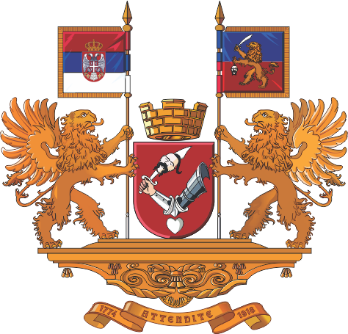 Република СрбијаАутономна покрајина ВојводинаГРАД КИКИНДАГРАДОНАЧЕЛНИКБрој:  II – 06 – 15 /2021                          Дана: 08.07.2021. године                                К и к и н д аТрг српских добровољаца 12, 23300 Кикинда, тел 0230/410-105, e-mail:gradonacelnik@kikinda.org.rsТрг српских добровољаца 12, 23300 Кикинда, тел 0230/410-105, e-mail:gradonacelnik@kikinda.org.rs